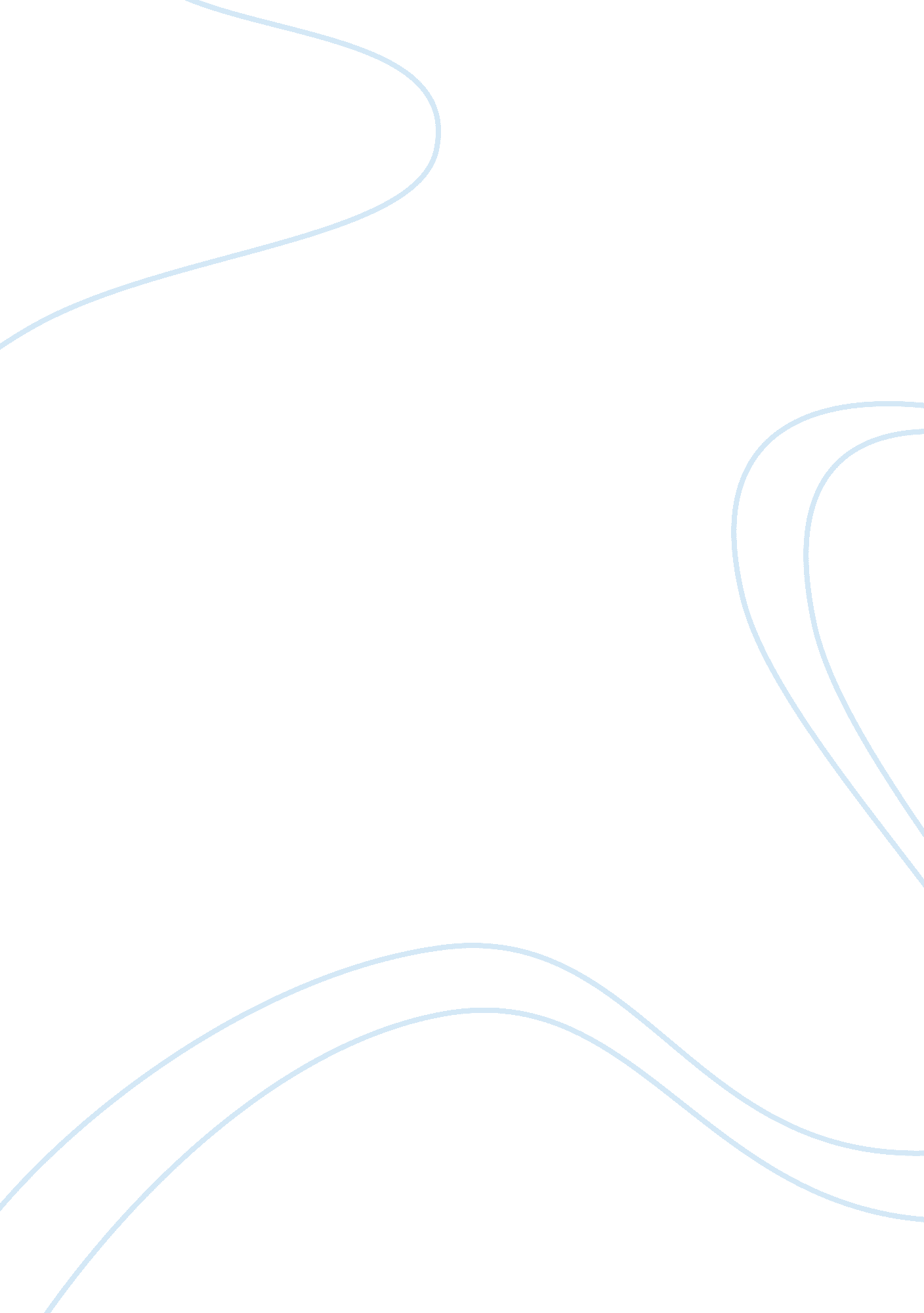 Technological communications essay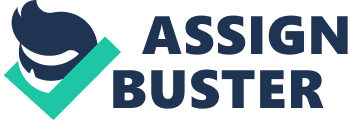 It is the technological process that makes it possible for hackers to attain personal informations of several internet surfers. This then results to identification stealing. These major processes of internet fraudulent systems actually affect the views of the people with regards the developing systems of the communication technology hence resulting to other’s fear of the said internet progress in the human society. Many among the modern population are then hesitant to try the said modernized approach of technological communications. True, internet has revolutionized the different systems within the human society. The impact of the said worldwide connection has actually made it possible for humans to reconnect with each other through a simple click of a button. Certainly, many would agree that people and their lives have been advanced towards massive progress through the said technological and communication innovations. On the other hand, the disadvantages of the said systems actually count as important as the advantages. Most of the time, the fraudulent systems that are presented to the society actually affects an amiable number of the human population in becoming fearful with the said innovative designs prompted by the internet. It should then be noted that these fraudulent systems simply brings about problems only when people have lesser acts towards the precautions that they know they have to take into consideration whenever they are using the internet. With the introduction of the computer technology to the human society during the 19th Century, the works or the tasks of people have been further created with ease. With the implementation of computer systems within the existing systems of completion for human tasks, the jobs of people, which can be merged with technological arrangements, were enhanced to becoming easily completed. Today, 95% of the whole population of man all around the world utilizes the computer systems for their everyday application. Even ordinary appliances are now compiled with complex operating systems based upon computer arrangements to be able to meet the best possible performance that they could render the human society. (Tanenbaum, 2006, 15)Now, even more complex role is played by the application of operating systems in the daily dealings of people has been introduced. With the development of the communication systems such as the internet, learning from home, using top of the art facilities and technologies became possible for many students who cannot attend universities because of some unavoidable circumstances. Through the existence of the emerging technological innovation on communication and information transfer, everything became possible and available through the Internet. As of the present situation, there are still other innovations that have been affected by the developing Operating Systems. The world trade systems has become more easy for the traders since the Internet systems allow them to connect with others easily and effectively transact with their business partners abroad. (Tanenbaum, 2006, 19) This fact certainly brings about the fact that managers of different business organizations should recognize the possibilities that put their responsibilities to the business at a certain height that requires them to adjust with the changes. These changes are considerable in line with the globalization procedures that are bound to increase the capability of business organizations to expand world wide thus giving the managers a larger scale of responsibilities that they need to face with in their profession. True, the challenge is serious, however, accomplishing victory on it would naturally bring forth progress in the world’s business industries and world economy. REFERENCES: Deitel, Harvey M. ; Deitel, Paul; Choffnes, David (2004). Operating Systems. Upper Saddle River, NJ: Pearson/Prentice Hall. ISBN 0-13-182827-4. Silberschatz, Abraham; Galvin, Peter Baer; Gagne, Greg (2004). Operating System Concepts. Hoboken, NJ: John Wiley & Sons. ISBN 0-471-69466-5. Tanenbaum, Andrew S. ; Woodhull, Albert S. (2006). Operating Systems. Design and Implementation. Upper Saddle River, N. J. : Pearson/Prentice Hall. ISBN 0-13-142938-8. Piazza, Peter. Filtering out problems: e-mail spam and scams often infuriate corporate computer users. A surprisingly easy and effective solution, however, is the e-mail client’s filter feature. Security Management. American Society for Industrial Security. 